          В соответствии с Планом работы Татарстанской республиканской организации Общероссийского Профсоюза образования на 2023 год, Президиум Татарстанской республиканской организации Общероссийского Профсоюза образования ПОСТАНОВЛЯЕТ:            1. Провести 28 сентября 2023 года республиканский постоянно действующий семинар «Мотивация профсоюзного членства – приоритетное направление деятельности Профсоюза (из опыта работы Лениногорской территориальной организации Общероссийского Профсоюза образования)» для председателей территориальных организаций Профсоюза в г. Лениногорск.          2. Утвердить План подготовки и проведения республиканского постоянно действующего семинара для председателей территориальных организаций Татарстанской республиканской организации Общероссийского Профсоюза образования (приложение № 1).          3. Утвердить Программу республиканского постоянно действующего семинара для председателей территориальных организаций Татарстанской республиканской организации Общероссийского Профсоюза образования (приложение № 2).4. Главному бухгалтеру Татарстанской республиканской организации Общероссийского Профсоюза образования (Шакирзянова Л.В.) в срок до 20 сентября 2023 года подготовить смету на подготовку и проведение республиканского постоянно действующего семинара для председателей территориальных организаций Профсоюза и осуществить финансирование.5. Контроль за выполнением постановления возложить на заместителя председателя Татарстанской республиканской организации Общероссийского Профсоюза образования Яруллина И. М.ПРИЛОЖЕНИЕ № 2к постановлению Президиума Региональной организацииПрофессионального союза работников народного образования и науки Российской Федерации в Республике Татарстан                                                                                                     от 4 сентября 2023 г.  № 16 П Р О Г Р А М М А республиканского постоянно действующего семинарадля председателей территориальных организаций ПрофсоюзаМесто проведения: актовый зал Управления образования (г.Лениногорск, ул. Шашина, д. 22).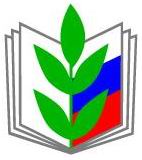 ПРОФЕССИОНАЛЬНЫЙ СОЮЗ РАБОТНИКОВ НАРОДНОГО ОБРАЗОВАНИЯ И НАУКИ РОССИЙСКОЙ ФЕДЕРАЦИИРЕГИОНАЛЬНАЯ ОРГАНИЗАЦИЯ ПРОФЕССИОНАЛЬНОГО СОЮЗА РАБОТНИКОВ НАРОДНОГО ОБРАЗОВАНИЯ И НАУКИ РОССИЙСКОЙ ФЕДЕРАЦИИВ РЕСПУБЛИКЕ ТАТАРСТАН(ТАТАРСТАНСКАЯ РЕСПУБЛИКАНСКАЯ ОРГАНИЗАЦИЯ ОБЩЕРОССИЙСКОГО ПРОФСОЮЗА ОБРАЗОВАНИЯ)ПРЕЗИДИУМПОСТАНОВЛЕНИЕПРОФЕССИОНАЛЬНЫЙ СОЮЗ РАБОТНИКОВ НАРОДНОГО ОБРАЗОВАНИЯ И НАУКИ РОССИЙСКОЙ ФЕДЕРАЦИИРЕГИОНАЛЬНАЯ ОРГАНИЗАЦИЯ ПРОФЕССИОНАЛЬНОГО СОЮЗА РАБОТНИКОВ НАРОДНОГО ОБРАЗОВАНИЯ И НАУКИ РОССИЙСКОЙ ФЕДЕРАЦИИВ РЕСПУБЛИКЕ ТАТАРСТАН(ТАТАРСТАНСКАЯ РЕСПУБЛИКАНСКАЯ ОРГАНИЗАЦИЯ ОБЩЕРОССИЙСКОГО ПРОФСОЮЗА ОБРАЗОВАНИЯ)ПРЕЗИДИУМПОСТАНОВЛЕНИЕПРОФЕССИОНАЛЬНЫЙ СОЮЗ РАБОТНИКОВ НАРОДНОГО ОБРАЗОВАНИЯ И НАУКИ РОССИЙСКОЙ ФЕДЕРАЦИИРЕГИОНАЛЬНАЯ ОРГАНИЗАЦИЯ ПРОФЕССИОНАЛЬНОГО СОЮЗА РАБОТНИКОВ НАРОДНОГО ОБРАЗОВАНИЯ И НАУКИ РОССИЙСКОЙ ФЕДЕРАЦИИВ РЕСПУБЛИКЕ ТАТАРСТАН(ТАТАРСТАНСКАЯ РЕСПУБЛИКАНСКАЯ ОРГАНИЗАЦИЯ ОБЩЕРОССИЙСКОГО ПРОФСОЮЗА ОБРАЗОВАНИЯ)ПРЕЗИДИУМПОСТАНОВЛЕНИЕ4 сентября 2023 г.                                          г. Казань                                                             № 16 О проведении республиканского постоянно действующего семинара   Председатель     И.Н. ПроценкоПРИЛОЖЕНИЕ № 1к постановлению Президиума Региональной организацииПрофессионального союза работников народного образования и науки Российской Федерации в Республике Татарстан                                                                                                            от 4 сентября 2023 г.  № 16  План подготовки и проведения республиканского постоянно действующего семинара для председателей территориальных организаций Профсоюза 28 сентября 2023 г.ПРИЛОЖЕНИЕ № 1к постановлению Президиума Региональной организацииПрофессионального союза работников народного образования и науки Российской Федерации в Республике Татарстан                                                                                                            от 4 сентября 2023 г.  № 16  План подготовки и проведения республиканского постоянно действующего семинара для председателей территориальных организаций Профсоюза 28 сентября 2023 г.ПРИЛОЖЕНИЕ № 1к постановлению Президиума Региональной организацииПрофессионального союза работников народного образования и науки Российской Федерации в Республике Татарстан                                                                                                            от 4 сентября 2023 г.  № 16  План подготовки и проведения республиканского постоянно действующего семинара для председателей территориальных организаций Профсоюза 28 сентября 2023 г.ПРИЛОЖЕНИЕ № 1к постановлению Президиума Региональной организацииПрофессионального союза работников народного образования и науки Российской Федерации в Республике Татарстан                                                                                                            от 4 сентября 2023 г.  № 16  План подготовки и проведения республиканского постоянно действующего семинара для председателей территориальных организаций Профсоюза 28 сентября 2023 г.ПРИЛОЖЕНИЕ № 1к постановлению Президиума Региональной организацииПрофессионального союза работников народного образования и науки Российской Федерации в Республике Татарстан                                                                                                            от 4 сентября 2023 г.  № 16  План подготовки и проведения республиканского постоянно действующего семинара для председателей территориальных организаций Профсоюза 28 сентября 2023 г.08.30 - 09.45Встреча и регистрация участников семинара  (Фойе управления образования г. Лениногорск, ул. Шашина, д. 22)08.30 - 09.45Приветственное кофе (Сэлэм чай)                                                                (Зал Управления образования)10.00 - 11.00Выступление агитбригад - победителей муниципального этапа конкурса профсоюзных агитбригад – 2023, посещение профсоюзного кабинета, выставка1 группа - Детский сад №12: заведующая Илюхина Ольга Александровна, председатель ППО Фадеева Светлана Валерьевна, (г. Лениногорск, ул. Ленинградская, д. 35а)2 группа - Гимназия №11: директор Шарифуллина Гульнара Тагировна, председатель ППО Касимова Индира Хамзовна, (г. Лениногорск, ул. Кутузова, д. 2)11.00 - 11.30На страже охраны труда и здоровья членов Профсоюза Васильева Нина Николаевна, директор МБОУ «Основная общеобразовательная школа №1 г. Лениногорска», внештатный технический инспектор труда Лениногорской территориальной организации ПрофсоюзаФедотова Луиза Абузаровна, учитель МБОУ «Основная общеобразовательная школа №1 г. Лениногорска», уполномоченный по охране труда Профсоюза 11.30 - 12.00Кофе-паузаСтоловая МБОУ «Основная общеобразовательная школа №1 г. Лениногорска»,(г. Лениногорск, ул. Широкая, д.15)12.30 - 15.00Приветствие участников семинара Проценко Ирина Николаевна – председатель Татарстанской республиканской организации Общероссийского Профсоюза образованияОпыт работы Лениногорской территориальной организации Общероссийского Профсоюза образования по мотивации профсоюзного членстваСосункевич Марина Николаевна – председатель Лениногорской территориальной организации ПрофсоюзаБаттл «Меры социальной поддержки работников образования» Сосункевич Марина Николаевна – председатель Лениногорской территориальной организации Профсоюза Санатуллин Вагиз Самиуллович_– начальник Управления образования Лениногорского муниципального района Молодежь – стратегический резерв ПрофсоюзаСальникова Ирина Олеговна, председатель Совета молодых педагогов Лениногорского муниципального районаПодведение итогов работы семинараПроценко Ирина Николаевна – председатель Татарстанской республиканской организации Общероссийского Профсоюза образованияРефлексия. Заполнение журнала отзывов и пожеланий. Оценка эффективности работы Лениногорской территориальной организации Общероссийского Профсоюза образования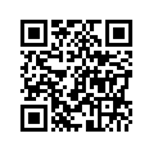 Участники семинара15.00 - 16.00ОбедКафе «Монрайс»,(г. Лениногорск, ул. Чайковского, д.26)16.00Завершение работы семинара и отъезд участников семинара